«Дальневосточная Рыбная Мануфактура»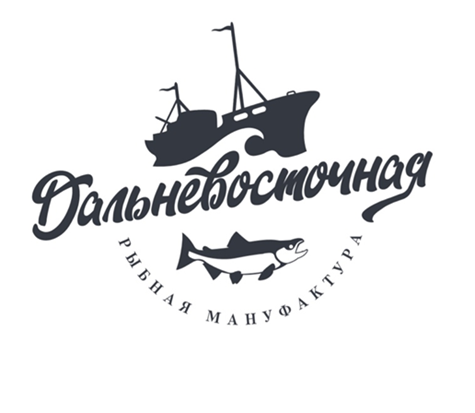 WWW. DVRM.RUГ. Уссурийск, Коммунальная 23.Тел. +7 924-9-424-424  Гор. 8-42343- 007-424ПРАЙС ЛИСТ  ООО «ДВРМ»Номенклатура / Характеристика номенклатурыНоменклатура / Характеристика номенклатурыБазовая ЦенаЦена со скидкойЕд.Pыбопродукция   ООО ДВРМ01. Продукция холодного копчения1.1. Морская рыба холодного копченияГорбуша х/к вес.450,00 руб.380,00 руб.кгКета балык х/к 1/10650,00 руб.580,00 руб.кгКамбала х/к650.00 руб428.60 руб.кгКета теша х/к 1/10640,00 руб.510,00 руб.кгКета филе х/к 1/10650,00 руб.585,00 руб.кгЛосось брюшки х/к 1/4560,00 руб.504,00 руб.кгНабор к пиву из лососевых х/к весовой330,00 руб.297,00 руб.кгНабор к пиву из форели х/к /весовой/470,00 руб.423,00 руб.кгСельдь олюторская х/к 1/3кгФорель калтык х/к 1/4700,00 руб.630,00 руб.кгХребты лососевые х/к вес. 1/4110,00 руб.99,00 руб.кг02. Продукция в вакуумной упаковкеГорбуша тушка х/к в/у450,00 руб.385,00 руб.кгКета балык кусок х/к в/у650,00 руб.590,00 руб.кгКета теша кусок х/к в/у640,00 руб.515,00 руб.кгНабор к пиву из лососевых х/к  1/200гр.130,00 руб.110,00 руб.штКета филе семужного посола б/ш в/у 1/8650,00 руб.595,00 руб.кгФорель брюшки х/к в/у 1/41 400,00 руб.1 160,00 руб.кгФорель филе кусок х/к в/у на подложке 1/71 450,00 руб.1 305,00 руб.кгФорель филе семужного посола в/у 1/41 400,00 руб.1 200,00 руб.кгФорель филе семужного посола кусок в/у 1/41 400,00 руб.1 200,00 руб.кгФорель филе х/к в/у1 450,00 руб.1 305,00 руб.кг03. Продукция сушено-вяленая1,1 Продукция сушено-вяленая весоваяКамбала вяленая средняя 1/3650,00 руб.550,00 руб.кг04. Продукция соленая5.1. Рыба м/с и п/п